Что такое слух? Это способность человека с помощью ушей воспринимать звуки и ориентироваться по ним  в окружающей среде. Слух бывает неречевой и речевой и музыкальныйНеречевой слух – это восприятие природных, бытовых и музыкальных шумов.Музыкальный слух-способность человека различать и оценивать звуки по тембру, высоте; Речевой слух – это слух на звуки речи, то есть различение звуков речи их количество и последовательность. Это и  есть фонематический слух.    Какой родитель не мечтает о том, чтобы его ребенок быстро и успешно научился читать и писать, без проблем учился в школе? Но если у ребенка нарушен или недостаточно сформирован фонематический слух, то ребенок при чтении и письме может допускать следующие ошибки:-Замены одних звуков речи другими: твёрдых  на мягкие, звонких на глухие, свистящих - шипящими и.т.д. (вместо дом- "том", лук-"люк", шуба-"суба, рыба-"лыба"...)- Пропуск звуков, слогов при написании слов:(кровать- "ковать", скороговорка- "скоговока"-Перестановка звуков, слогов при написании слов:(шоколад- "кошолад", градусник-"градунсик")..-Добавление лишних звуков и слогов в слова:(трава-"тарава", девочка-"девочека")   Чтобы этого не случилось, поиграем в игры занимательно –развлекательного характера, которые помогут развить фонематический слух у вашего ребенка.Развиваем фонематический слух на неречевом материале.1. "Отгадай источник звука."(издаём разные звуки, а дети отгадывают их источник, можно использовать звукозапись)-шуршим (рвём, режем, мнём) бумагу;-переливаем воду;-стучим молоточком;-рисуем карандашиком, фломастером...2. "Слушаем тишину. "(Прислушиваемся в течении минуты к окружающим звукам. Нужно услышать и запомнить их как можно больше)-скрип двери;- сигнал автомобиля;-стук каблуков;-покашливание (чихание) человека;-тикание часов;3."Что звучит?" (знакомим детей с разным звучание музыкальных инструментов и определяем какой играет на слух);-Барабан, гитара, флейта, арфа, скрипка.4. "Чей голосок?" (в семейном кругу или в компании можно узнавать друг друга по тембру голоса нас слух);5. "Сказочный голос"(интересно загадывать сказочных героев изменяя тембр собственного голоса);Что -то русским духом запахло! (Баба Яга)Корову заведём, молочко будем пить (кот Матроскин)Ну, заяц, погоди! (волк)...Здравствуйте, ребятишки, девчонки и мальчишки! (Дед Мороз)Какая славная песенка, но я с тара стала. Сядь ко мне на носок, да пропой ещё разок!6.  "Громко-тихо-шопотом" (учимся с детьми говорить с разной силой голоса)7. "Хлопни как я "(знакомим детей с  разными ритмами, учимся повторять и ритмические рисунки); *-*     **-*     **-***    *-****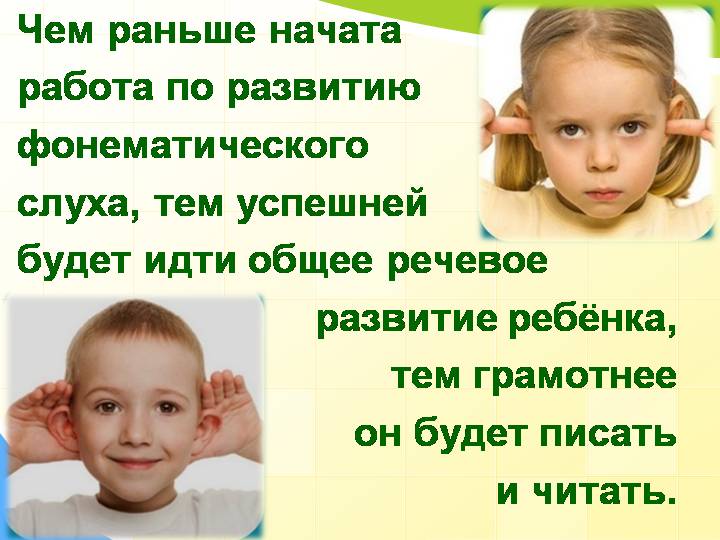 Игры на развитие фонематического слуха на речевом материале.1. "Кто (что) так звук издает? (связать услышанный звук с "картинкой-символом")"ЖЖЖЖ"-пылесос, жук, машина;"СССССС"-водичка,насос, ветер;"ЛЛЛЛЛЛ"-самолёт,пароход;2. "Поймай звук" нужно ребёнку хлопнуть в ладоши, если он слышит данный звук в звуковом, слоговом яду, из цепочки слов;Звук "З"з-р-д-к-в-м-щ-ц; сы-зу-до-аш-жу-щу;заяц-носорог-зонтик-коза-муха..3. "Подбери слово на заданный звук,на с; сапог, сани, сын, сапоги, самовар;Сложные варианты игры:"Интервью"Отвечаем на вопросы на один звук;Звук сКак тебя зовут?Что ты ешь?Чем ты играешь?Какое животное тебе больше всего нравится?Что ты носишь из одежды?... "Группировка слов" Называем с заданным звуком только овощи, посуду, птиц, профессии, ягоды…..).4. "Слоговой аукцион"(подбираем слова на заданный слог, кто больше)му: муравей, муха, мумия, музыка..5. "Разведчики"(Ребёнку нужно отыскать предметы, в названии  которых есть нужный звук на кухне, в гараже, в ванной, в коридоре...)6. "Прятки" (Объясняем ребёнку, что звуки живут  в словах в разных позициях:   в  начале, в середине , в конце, просим  определить место звука в слове.)Звук "Р" (Ракета-корова-помидор)7. "Мы-роботы" (Рассказываем ребёнку, что слова состоят из частей (слогов), можно их проговаривать слогами как роботы. Это замечательное упражнение для подготовки  к обучению чтения.При-вет ре-бя-та! Как у вас де-ла? Я хо-чу по-иг-рать с ва-ми!..Другой вариант игры "телеграфисты" (отстукивать или прохлопывать слова по слогам)Замечательно развивает фонематический слух разучивание и, отгадывание последней строчки стихотворения:Я захотел устроить бали я гостей к себе....(позвал)купил муку, купил творогиспёк  рассыпчатый пирог). Можно попробовать себя в роли поэта и поиграть в рифмы со словами:Кошка-мошкаМаша-каша.А потом сочинить весёлый стишок или небылицу с этими рифмами.На окошке сидит мошкаЕё ловит наша кошка,за столом  сидела Машав чашке остывала каша.Муниципальное бюджетное дошкольное образовательное учреждениеДетский сад комбинированного вида №26Что такое фонематический слух?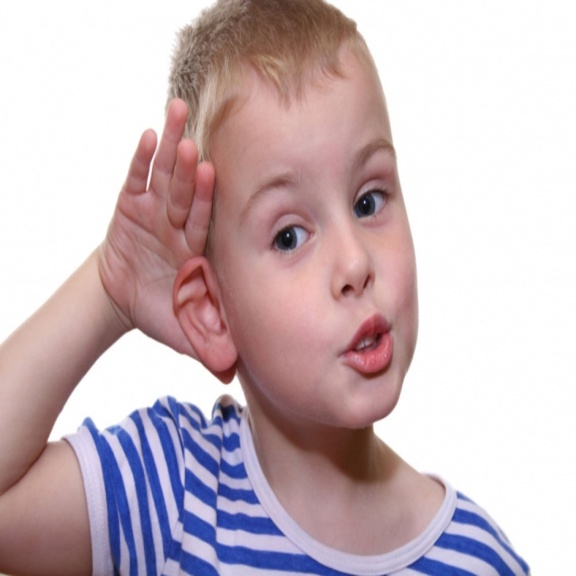 Консультация для родителейПодготовила:учитель-логопед МБДОУ Д/С №26Мухина Т. В.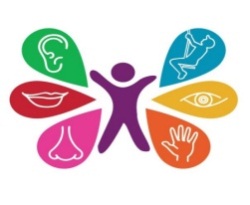 2020г.